063 センブリ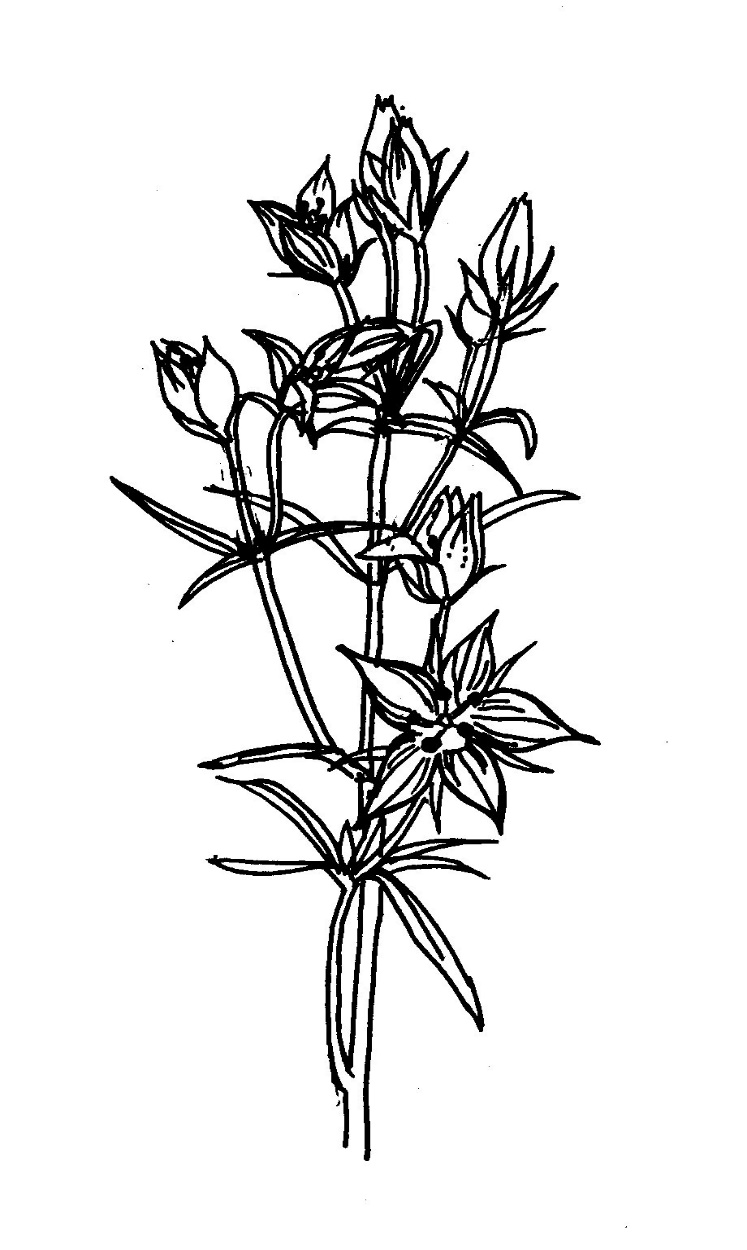 